             Конспект занятия по конструированию «Цветы»Цель:повторить вместе с детьми времена года,расширять знания детей об отличительных признаках весны,повторить названия весенних месяцев,познакомить детей с первоцветами,учить детей складывать бумагу в разных направлениях.Ход занятия:Здравствуйте, дорогие ребята.Посмотрите в окно и скажите – какое сейчас время года?А какие еще времена года вы знаете?Расскажите мне признаки весны?Когда вы ходили  в детский сад, что вы видели?Вокруг оживает природа, солнышко ярче светит, теплее стало, появились листочки на деревьях, растет травка, появляются первые цветочки.Эти цветочки называются первоцветы. Как вы думаете, почему их так называют (потому что они первыми появляются после зимы).Скажите, а какие первоцветы вы знаете?- подснежники,- одуванчики,- пролески,- крокусы и т.д.А сейчас ребята мы с вами сделаем красивый цветок – тюльпан.Перед вами лежит квадрат бумаги. Из него мы с вами сделаем тюльпан в технике оригами.Из квадрата бумаги мы сделаем треугольник, складываем квадрат по диагонали.Из этого треугольника мы сделаем еще маленький треугольник.Теперь мы развернем этот листик.А теперь из этого квадрата сделаем прямоугольник.А теперь мы сделаем крышу, надо загнуть краешки квадрата.А теперь мы поднимаем нижние уголки к верхнему, переворачиваем фигуру, и поднимаем другие уголки.Соединяем  боковые углы, с одной и с другой стороны.Заправляем боковые углы друг в друга с одной стороны и с другой.Надуваем получившуюся фигуру.Отгибаем верхние уголки немного вниз.Вот и получился у нас замечательный цветочек. Все ребята потрудились на славу. 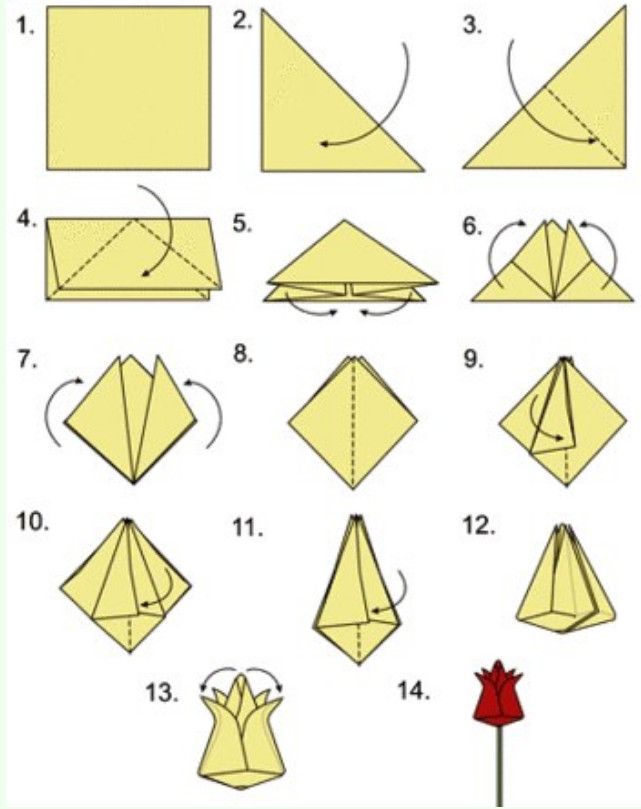 